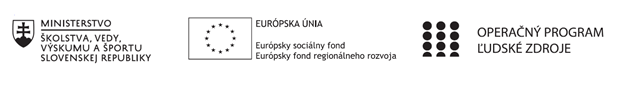 Správa o činnosti pedagogického klubu Príloha:Prezenčná listina zo stretnutia pedagogického klubuPokyny k vyplneniu Správy o činnosti pedagogického klubu:Prijímateľ vypracuje správu ku každému stretnutiu pedagogického klubu samostatne. Prílohou správy je prezenčná listina účastníkov stretnutia pedagogického klubu. V riadku Prioritná os – VzdelávanieV riadku špecifický cieľ – uvedie sa v zmysle zmluvy o poskytnutí nenávratného finančného príspevku (ďalej len "zmluva o NFP")V riadku Prijímateľ -  uvedie sa názov prijímateľa podľa zmluvy o poskytnutí nenávratného finančného príspevku V riadku Názov projektu -  uvedie sa úplný názov projektu podľa zmluvy NFP, nepoužíva sa skrátený názov projektu V riadku Kód projektu ITMS2014+ - uvedie sa kód projektu podľa zmluvy NFPV riadku Názov pedagogického klubu (ďalej aj „klub“) – uvedie sa  názov klubu V riadku Dátum stretnutia/zasadnutia klubu -  uvedie sa aktuálny dátum stretnutia daného klubu učiteľov, ktorý je totožný s dátumom na prezenčnej listineV riadku Miesto stretnutia  pedagogického klubu - uvedie sa miesto stretnutia daného klubu učiteľov, ktorý je totožný s miestom konania na prezenčnej listineV riadku Meno koordinátora pedagogického klubu – uvedie sa celé meno a priezvisko koordinátora klubuV riadku Odkaz na webové sídlo zverejnenej správy – uvedie sa odkaz / link na webovú stránku, kde je správa zverejnenáV riadku  Manažérske zhrnutie – uvedú sa kľúčové slová a stručné zhrnutie stretnutia klubuV riadku Hlavné body, témy stretnutia, zhrnutie priebehu stretnutia -  uvedú sa v bodoch hlavné témy, ktoré boli predmetom stretnutia. Zároveň sa stručne a výstižne popíše priebeh stretnutia klubuV riadku Závery o odporúčania –  uvedú sa závery a odporúčania k témam, ktoré boli predmetom stretnutia V riadku Vypracoval – uvedie sa celé meno a priezvisko osoby, ktorá správu o činnosti vypracovala  V riadku Dátum – uvedie sa dátum vypracovania správy o činnostiV riadku Podpis – osoba, ktorá správu o činnosti vypracovala sa vlastnoručne   podpíšeV riadku Schválil - uvedie sa celé meno a priezvisko osoby, ktorá správu schválila (koordinátor klubu/vedúci klubu učiteľov) V riadku Dátum – uvedie sa dátum schválenia správy o činnostiV riadku Podpis – osoba, ktorá správu o činnosti schválila sa vlastnoručne podpíše.Príloha správy o činnosti pedagogického klubu                                                                                             PREZENČNÁ LISTINAMiesto konania stretnutia: Spojená škola, DetvaDátum konania stretnutia: 21.9.2020Trvanie stretnutia: od 13.30 hod.		do 16.30 hod.	Zoznam účastníkov/členov pedagogického klubu:Meno prizvaných odborníkov/iných účastníkov, ktorí nie sú členmi pedagogického klubu  a podpis/y:Prioritná osVzdelávanieŠpecifický cieľ1.2.1 Zvýšiť kvalitu odborného vzdelávania a prípravy reflektujúc potreby trhu prácePrijímateľBanskobystrický samosprávny kraj (Spojená škola, Detva)Názov projektuModerné vzdelávanie pre prax 2Kód projektu  ITMS2014+312011ACM2Názov pedagogického klubu Pedagogický klub IKT a programovanieDátum stretnutia  pedagogického klubu21.9.2020Miesto stretnutia  pedagogického klubuSpojená škola, DetvaMeno koordinátora pedagogického klubuIng. Mária ZacharováOdkaz na webové sídlo zverejnenej správyhttp://ssdetva.proxia.sk/2020/09/09/projekt-esf-moderne-vzdelavanie-pre-prax-2/ Manažérske zhrnutie:Prvé stretnutie, oboznámenie sa s plánom  Ped. K.  Rozdelenie úloh na 1. polrok. Zhrnutie existujúcich a potenciálnych zamestnávateľov v regióne. Hlavné body, témy stretnutia, zhrnutie priebehu stretnutia: Analýza požiadaviek regionálnych zamestnávateľov. Mechanik elektrotechnikVodičský preukaz Základné používanie cudzieho jazyka ( anglický) v odbornej terminológii IKTKreatívny, ZodpovednýOvládať vyštudovaný odborVyhláška 508/2009 z.z, paragraf 21,resp.22Mechanik nastavovačZákladné používanie cudzieho jazyka  (nemecký, francúzsky) v odbornej terminológii IKT a strojárskom obore  ovládanie programovania v systéme Sinumeric, Fanuc, Mefi čítanie technologických výkresov zvládnutie merania rôznymi meradlami ( mikrometrický trojdotyk, mikrometre) poznať základné ovládanie CAD/CAM systémovNa nasledujúcom stretnutí budeme vyhodnocovať dotazník pre zamestnávateľov aa dolníme aktuálne požiadavky zamestnávateľov. Z: majstri OVY.Príprava on line vyučovania. Práca v  Office 365, používanie cloud, TEAMS, elearning – proxia.org, RSOV.Analýza učebných osnov a plánov nosných predmetov, hľadanie prierezových témZosúladiť osnovy Solid works – Strapko – Kotes, Pondusova. Aktualizovať tematické plány  mechanik elektrotechnik  s OVY.ZAE, ZELN : - Taraba ,  Melich, Zacharová, KrokošSWW, HWW,PCI: - Zacharova, Krokoš  Závery a odporúčania:Naďalej aktívne využívať Office 365 vo vyučovacom procese, pripraviť žiakov na on line vyučovanie formou TEAMS.Viac komunikovať teoretické a praktické vzdelávanie. Vypracoval (meno, priezvisko)Zacharová MáriaDátum22.9.2020PodpisSchválil (meno, priezvisko)Zacharová MáriaDátum22.9.2020PodpisPrioritná os:VzdelávanieŠpecifický cieľ:1.2.1 Zvýšiť kvalitu odborného vzdelávania a prípravy reflektujúc potreby trhu prácePrijímateľ:Banskobystrický samosprávny kraj (Spojená škola, Detva)Názov projektu:Moderné vzdelávanie pre prax 2Kód ITMS projektu:312011ACM2Názov pedagogického klubu:Pedagogický klub IKT a programovanieč.Meno a priezviskoPodpisInštitúcia1.Ing. Nadežda Pondušová PhDSpojená škola, Detva2.Ing. Mária ZacharováSpojená škola, Detva3.Ing. Pavol KotesSpojená škola, Detva4.Ing. Milan TarabaSpojená škola, Detva5.Mgr. Ivan KrokošSpojená škola, Detva6.Bc. Anna HudecováSpojená škola, Detva7.Bc. Jozef StrapkoSpojená škola, Detva8.Mária ŠulekováSpojená škola, Detva9.Tomáš ChlpošSpojená škola, Detvač.Meno a priezviskoPodpisInštitúcia